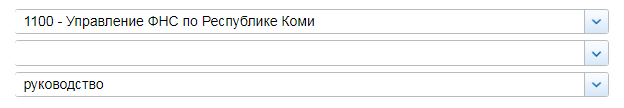 СВЕДЕНИЯ О ДОХОДАХ, ОБ ИМУЩЕСТВЕ И ОБЯЗАТЕЛЬСТВАХ ИМУЩЕСТВЕННОГО ХАРАКТЕРА ГОСУДАРСТВЕННЫХ ГРАЖДАНСКИХ СЛУЖАЩИХ ФНС РОССИИ, А ТАКЖЕ СВЕДЕНИЯ О ДОХОДАХ, ОБ ИМУЩЕСТВЕ И ОБЯЗАТЕЛЬСТВАХ ИМУЩЕСТВЕННОГО ХАРАКТЕРА ИХ СУПРУГОВ И НЕСОВЕРШЕННОЛЕТНИХ ДЕТЕЙ ЗА ПЕРИОД С 1 ЯНВАРЯ 2020© 2005-2021 ФНС России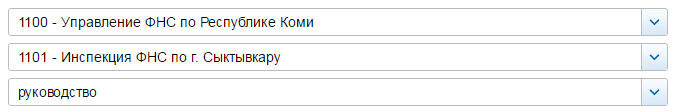 СВЕДЕНИЯ О ДОХОДАХ, ОБ ИМУЩЕСТВЕ И ОБЯЗАТЕЛЬСТВАХ ИМУЩЕСТВЕННОГО ХАРАКТЕРА ГОСУДАРСТВЕННЫХ ГРАЖДАНСКИХ СЛУЖАЩИХ ФНС РОССИИ, А ТАКЖЕ СВЕДЕНИЯ О ДОХОДАХ, ОБ ИМУЩЕСТВЕ И ОБЯЗАТЕЛЬСТВАХ ИМУЩЕСТВЕННОГО ХАРАКТЕРА ИХ СУПРУГОВ И НЕСОВЕРШЕННОЛЕТНИХ ДЕТЕЙ ЗА ПЕРИОД С 1 ЯНВАРЯ 2020© 2005-2021 ФНС России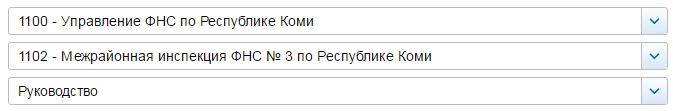 СВЕДЕНИЯ О ДОХОДАХ, ОБ ИМУЩЕСТВЕ И ОБЯЗАТЕЛЬСТВАХ ИМУЩЕСТВЕННОГО ХАРАКТЕРА ГОСУДАРСТВЕННЫХ ГРАЖДАНСКИХ СЛУЖАЩИХ ФНС РОССИИ, А ТАКЖЕ СВЕДЕНИЯ О ДОХОДАХ, ОБ ИМУЩЕСТВЕ И ОБЯЗАТЕЛЬСТВАХ ИМУЩЕСТВЕННОГО ХАРАКТЕРА ИХ СУПРУГОВ И НЕСОВЕРШЕННОЛЕТНИХ ДЕТЕЙ ЗА ПЕРИОД С 1 ЯНВАРЯ 2020© 2005-2021 ФНС России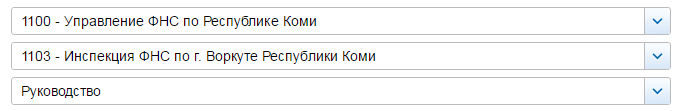 СВЕДЕНИЯ О ДОХОДАХ, ОБ ИМУЩЕСТВЕ И ОБЯЗАТЕЛЬСТВАХ ИМУЩЕСТВЕННОГО ХАРАКТЕРА ГОСУДАРСТВЕННЫХ ГРАЖДАНСКИХ СЛУЖАЩИХ ФНС РОССИИ, А ТАКЖЕ СВЕДЕНИЯ О ДОХОДАХ, ОБ ИМУЩЕСТВЕ И ОБЯЗАТЕЛЬСТВАХ ИМУЩЕСТВЕННОГО ХАРАКТЕРА ИХ СУПРУГОВ И НЕСОВЕРШЕННОЛЕТНИХ ДЕТЕЙ ЗА ПЕРИОД С 1 ЯНВАРЯ 2020© 2005-2021 ФНС России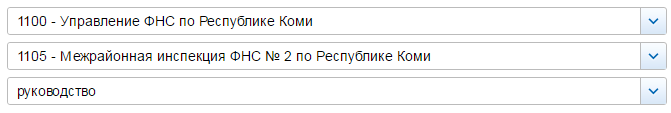 СВЕДЕНИЯ О ДОХОДАХ, ОБ ИМУЩЕСТВЕ И ОБЯЗАТЕЛЬСТВАХ ИМУЩЕСТВЕННОГО ХАРАКТЕРА ГОСУДАРСТВЕННЫХ ГРАЖДАНСКИХ СЛУЖАЩИХ ФНС РОССИИ, А ТАКЖЕ СВЕДЕНИЯ О ДОХОДАХ, ОБ ИМУЩЕСТВЕ И ОБЯЗАТЕЛЬСТВАХ ИМУЩЕСТВЕННОГО ХАРАКТЕРА ИХ СУПРУГОВ И НЕСОВЕРШЕННОЛЕТНИХ ДЕТЕЙ ЗА ПЕРИОД С 1 ЯНВАРЯ 2020© 2005-2021 ФНС России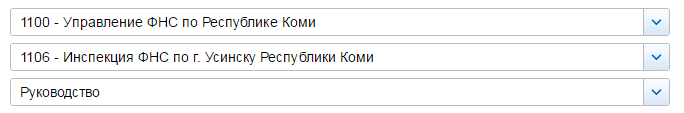 СВЕДЕНИЯ О ДОХОДАХ, ОБ ИМУЩЕСТВЕ И ОБЯЗАТЕЛЬСТВАХ ИМУЩЕСТВЕННОГО ХАРАКТЕРА ГОСУДАРСТВЕННЫХ ГРАЖДАНСКИХ СЛУЖАЩИХ ФНС РОССИИ, А ТАКЖЕ СВЕДЕНИЯ О ДОХОДАХ, ОБ ИМУЩЕСТВЕ И ОБЯЗАТЕЛЬСТВАХ ИМУЩЕСТВЕННОГО ХАРАКТЕРА ИХ СУПРУГОВ И НЕСОВЕРШЕННОЛЕТНИХ ДЕТЕЙ ЗА ПЕРИОД С 1 ЯНВАРЯ 2020© 2005-2021 ФНС России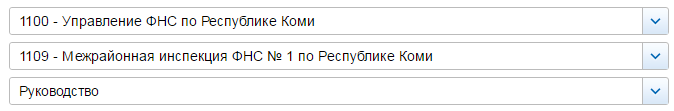 СВЕДЕНИЯ О ДОХОДАХ, ОБ ИМУЩЕСТВЕ И ОБЯЗАТЕЛЬСТВАХ ИМУЩЕСТВЕННОГО ХАРАКТЕРА ГОСУДАРСТВЕННЫХ ГРАЖДАНСКИХ СЛУЖАЩИХ ФНС РОССИИ, А ТАКЖЕ СВЕДЕНИЯ О ДОХОДАХ, ОБ ИМУЩЕСТВЕ И ОБЯЗАТЕЛЬСТВАХ ИМУЩЕСТВЕННОГО ХАРАКТЕРА ИХ СУПРУГОВ И НЕСОВЕРШЕННОЛЕТНИХ ДЕТЕЙ ЗА ПЕРИОД С 1 ЯНВАРЯ 2020© 2005-2021 ФНС России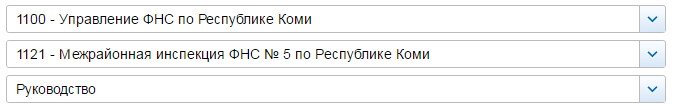 СВЕДЕНИЯ О ДОХОДАХ, ОБ ИМУЩЕСТВЕ И ОБЯЗАТЕЛЬСТВАХ ИМУЩЕСТВЕННОГО ХАРАКТЕРА ГОСУДАРСТВЕННЫХ ГРАЖДАНСКИХ СЛУЖАЩИХ ФНС РОССИИ, А ТАКЖЕ СВЕДЕНИЯ О ДОХОДАХ, ОБ ИМУЩЕСТВЕ И ОБЯЗАТЕЛЬСТВАХ ИМУЩЕСТВЕННОГО ХАРАКТЕРА ИХ СУПРУГОВ И НЕСОВЕРШЕННОЛЕТНИХ ДЕТЕЙ ЗА ПЕРИОД С 1 ЯНВАРЯ 2020© 2005-2021 ФНС России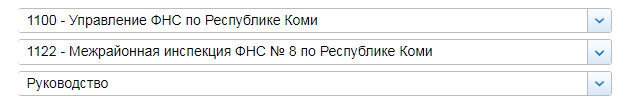 СВЕДЕНИЯ О ДОХОДАХ, ОБ ИМУЩЕСТВЕ И ОБЯЗАТЕЛЬСТВАХ ИМУЩЕСТВЕННОГО ХАРАКТЕРА ГОСУДАРСТВЕННЫХ ГРАЖДАНСКИХ СЛУЖАЩИХ ФНС РОССИИ, А ТАКЖЕ СВЕДЕНИЯ О ДОХОДАХ, ОБ ИМУЩЕСТВЕ И ОБЯЗАТЕЛЬСТВАХ ИМУЩЕСТВЕННОГО ХАРАКТЕРА ИХ СУПРУГОВ И НЕСОВЕРШЕННОЛЕТНИХ ДЕТЕЙ ЗА ПЕРИОД С 1 ЯНВАРЯ 2020© 2005-2021 ФНС России№ п/пФамилия и инициалы лица, чьи сведения размещаютсяДолжностьОбъекты недвижимости, находящиеся в собственностиОбъекты недвижимости, находящиеся в собственностиОбъекты недвижимости, находящиеся в собственностиОбъекты недвижимости, находящиеся в собственностиОбъекты недвижимости, находящиеся в пользованииОбъекты недвижимости, находящиеся в пользованииОбъекты недвижимости, находящиеся в пользованииТранспортные средстваТранспортные средстваДекларированный годовой доход (руб.)Сведения об источниках получения средствСведения об источниках получения средств№ п/пФамилия и инициалы лица, чьи сведения размещаютсяДолжностьвид объектавид собственностиплощадь (кв.м)страна расположениявид объектаплощадь (кв.м)страна расположениявидмаркаДекларированный годовой доход (руб.)вид приобретенного имуществаисточники1Новиков Альберт ВикторовичРуководительквартираОбщая долевая - 1/4 доли84.6РФквартира84.6РФ4558275.76квартираОбщая совместная56.7РФсупругаквартираОбщая долевая - 1/4 доли84.6РФквартира84.6РФавтомобиль легковойLEXUS, модель: RX3501772214.45квартираОбщая совместная56.7РФквартира59.4РФнесовершеннолетний ребёнокквартираОбщая долевая - 1/4 доли84.6РФквартира84.6РФ0квартира59.4РФквартира56.7РФ2Дмитриенко Ольга ВладимировнаЗаместитель руководителяквартираИндивидуальная42.3РФквартира61.5РФ7834393.36квартираОбщая долевая - 2/3 доли61.5РФвид имущества: иные строения, помещения и сооружения (жилое строение без права регистрации проживания)Индивидуальная27РФземельный участокИндивидуальная517РФ3Казаков Владимир ВикторовичЗаместитель руководителяквартираОбщая долевая - 2/3 доли67.8РФквартира67.8РФавтомобиль легковойКиа, модель: Соренто3041502.49гаражИндивидуальная17.6РФнесовершеннолетний ребёнокквартира66.4РФ5130004Меньшенин Александр ВитальевичЗаместитель руководителяквартираОбщая долевая - 1/2 доли60.1РФавтомобиль легковойHYNDAI TUCSON3618142.3квартираИндивидуальная52РФквартираОбщая долевая - 1/3 доли66.7РФсупругаквартираОбщая долевая - 1/2 доли53.1РФквартира52РФ621628.835Семенчин Андрей АлексеевичЗаместитель руководителяквартираОбщая долевая - 1/25 доли53РФавтомобиль легковойРено логан2935857.23земельный участокОбщая долевая - 3/8 доли494РФземельный участокОбщая долевая - 5/8 доли494РФсупругажилой домОбщая долевая - 1/5 доли50.3РФземельный участок494РФ807409.48квартираОбщая долевая - 24/25 доли53РФземельный участокОбщая долевая - 1/5 доли540РФнесовершеннолетний ребёнокквартира53РФ0земельный участок494РФнесовершеннолетний ребёнокквартира53РФ0земельный участок494РФ№ п/пФамилия и инициалы лица, чьи сведения размещаютсяДолжностьОбъекты недвижимости, находящиеся в собственностиОбъекты недвижимости, находящиеся в собственностиОбъекты недвижимости, находящиеся в собственностиОбъекты недвижимости, находящиеся в собственностиОбъекты недвижимости, находящиеся в пользованииОбъекты недвижимости, находящиеся в пользованииОбъекты недвижимости, находящиеся в пользованииТранспортные средстваТранспортные средстваДекларированный годовой доход (руб.)Сведения об источниках получения средствСведения об источниках получения средств№ п/пФамилия и инициалы лица, чьи сведения размещаютсяДолжностьвид объектавид собственностиплощадь (кв.м)страна расположениявид объектаплощадь (кв.м)страна расположениявидмаркаДекларированный годовой доход (руб.)вид приобретенного имуществаисточники1Берзения Тимур АнатольевичНачальникквартираИндивидуальная66.9РФ3776392.212Балуева Наталья АлександровнаЗаместитель начальникаквартираИндивидуальная69.2РФ3032580.82квартираИндивидуальная40.54РФгаражИндивидуальная19РФземельный участокИндивидуальная500РФсупруггаражный боксИндивидуальная22РФквартира69.2РФавтомобиль легковойToyota, модель: Land Cruiser Prado G756633.6земельный участокОбщая долевая - 22/1000 доли1638РФквартира40.54РФавтомобиль легковойШеврале Нивагараж19РФмотоциклBMW G650GS SERTAOземельный участок500РФснегоходTUNGUS, модель: SK500L3Григорьева Наталья ИвановнаЗаместитель начальникаквартираИндивидуальная57.5РФ3146989.88гаражИндивидуальная22.4РФ4Мезин Евгений ВалерьевичЗаместитель начальникаквартираИндивидуальная52.2РФ2671010.28несовершеннолетний ребёнокквартира52.2РФ05Пилипенко Галина АлександровнаЗаместитель начальникажилой домИндивидуальная39.9РФавтомобиль легковойToyota venza2764319.26квартираОбщая совместная70.9РФавтомобиль легковойToyota aurisземельный участокИндивидуальная880РФсупругквартираОбщая совместная70.9РФжилой дом39.9РФ1187043.55квартираОбщая долевая - 1/2 доли60.3РФквартира60.3РФземельный участок880РФнесовершеннолетний ребёнокжилой дом39.9РФ0квартира70.9РФземельный участок880РФнесовершеннолетний ребёнокжилой дом39.9РФ0квартира70.9РФземельный участок880РФ№ п/пФамилия и инициалы лица, чьи сведения размещаютсяДолжностьОбъекты недвижимости, находящиеся в собственностиОбъекты недвижимости, находящиеся в собственностиОбъекты недвижимости, находящиеся в собственностиОбъекты недвижимости, находящиеся в собственностиОбъекты недвижимости, находящиеся в пользованииОбъекты недвижимости, находящиеся в пользованииОбъекты недвижимости, находящиеся в пользованииТранспортные средстваТранспортные средстваДекларированный годовой доход (руб.)Сведения об источниках получения средствСведения об источниках получения средств№ п/пФамилия и инициалы лица, чьи сведения размещаютсяДолжностьвид объектавид собственностиплощадь (кв.м)страна расположениявид объектаплощадь (кв.м)страна расположениявидмаркаДекларированный годовой доход (руб.)вид приобретенного имуществаисточники1Ипатова Наталья ВасильевнаНачальникквартираИндивидуальная31.7РФавтомобиль легковойNissan, модель: Murano 3.5 LE+3986417.972Гаврикова Ирина ВладимировнаЗаместитель начальникаквартираОбщая долевая - 1/2 доли53.5РФ2583741.07супругквартираИндивидуальная60.3РФквартира53.5РФавтомобиль легковойФольцваген 2k Gaddy Life1317528.98гаражИндивидуальная25.3РФземельный участокИндивидуальная685РФземельный участокИндивидуальная50РФ3Гарипова Надежда СаетзяновнаЗаместитель начальникаквартираИндивидуальная28РФавтомобиль легковойSKODA YETI2329006.87квартираИндивидуальная50.7РФ4Желнова Светлана ВикторовнаЗаместитель начальникаквартираИндивидуальная60.6РФ2718438.01квартираИндивидуальная25.5РФгаражИндивидуальная25.8РФземельный участокИндивидуальная52РФсупругквартира60.6РФавтомобиль легковойШкода Октавия758858.35гараж25.8РФземельный участок52РФ5Качер Анна ВячеславовнаЗаместитель начальникаквартираИндивидуальная60.6РФквартира88.3РФавтомобиль легковойKIA, модель: SPORTAGE QLE2702997.84квартираОбщая совместная30.2РФземельный участок1017РФавтомобиль легковойУАЗ, модель: 31512квартираИндивидуальная51.2РФземельный участок1000РФавтомобиль легковойLADA 210740, модель: LADA 2107 легковойсупругквартираОбщая совместная30.2РФквартира60.6РФ552940.33земельный участокИндивидуальная1017РФземельный участокИндивидуальная1000РФ№ п/пФамилия и инициалы лица, чьи сведения размещаютсяДолжностьОбъекты недвижимости, находящиеся в собственностиОбъекты недвижимости, находящиеся в собственностиОбъекты недвижимости, находящиеся в собственностиОбъекты недвижимости, находящиеся в собственностиОбъекты недвижимости, находящиеся в пользованииОбъекты недвижимости, находящиеся в пользованииОбъекты недвижимости, находящиеся в пользованииТранспортные средстваТранспортные средстваДекларированный годовой доход (руб.)Сведения об источниках получения средствСведения об источниках получения средств№ п/пФамилия и инициалы лица, чьи сведения размещаютсяДолжностьвид объектавид собственностиплощадь (кв.м)страна расположениявид объектаплощадь (кв.м)страна расположениявидмаркаДекларированный годовой доход (руб.)вид приобретенного имуществаисточники1Громова Елена ГригорьевнаЗаместитель начальникаквартираИндивидуальная88.4РФ1756599.32супругквартираОбщая долевая - 1/4 доли62.3РФквартира88.4РФавтомобиль легковойKIA, модель: KIA RIO350675.292Кучина Ирина НиколаевнаЗаместитель начальникаквартираОбщая долевая - 1/4 доли62.3РФквартира59.4РФ2617136.16квартира30.7РФквартира71.2РФсупругквартираИндивидуальная59.4РФквартира62.3РФавтомобиль легковойЛЭНД РОВЕР, модель: LAND ROVER DISCOVERY 31918072.59квартираИндивидуальная30.7РФквартираИндивидуальная71.2РФнесовершеннолетний ребёнокквартира59.4РФ1.35квартира30.7РФквартира62.3РФквартира71.2РФ№ п/пФамилия и инициалы лица, чьи сведения размещаютсяДолжностьОбъекты недвижимости, находящиеся в собственностиОбъекты недвижимости, находящиеся в собственностиОбъекты недвижимости, находящиеся в собственностиОбъекты недвижимости, находящиеся в собственностиОбъекты недвижимости, находящиеся в пользованииОбъекты недвижимости, находящиеся в пользованииОбъекты недвижимости, находящиеся в пользованииТранспортные средстваТранспортные средстваДекларированный годовой доход (руб.)Сведения об источниках получения средствСведения об источниках получения средств№ п/пФамилия и инициалы лица, чьи сведения размещаютсяДолжностьвид объектавид собственностиплощадь (кв.м)страна расположениявид объектаплощадь (кв.м)страна расположениявидмаркаДекларированный годовой доход (руб.)вид приобретенного имуществаисточники1Угрюмова Лилия ВалентиновнаНачальникквартираИндивидуальная27.6РФквартира43.8РФавтомобиль легковойVOLVO XC 603129546.3квартираИндивидуальная61.7РФквартира70.3РФсупругквартираИндивидуальная70.3РФавтомобиль легковойТойота Ленд Круйзер588617.97вид имущества: иные строения, помещения и сооружения (нежилое здание склада-ангара)Индивидуальная438.1РФавтоприцепМарка осутсвует, 829450вид имущества: иные строения, помещения и сооружения (сооружение железнодорожный подъездной путь протяженностью 260 м.)Индивидуальная260РФ2Александрова Галина ВитальевнаИ.о. начальникаквартираИндивидуальная57.7РФавтомобиль легковойHYNDAI, модель: SOLARIS1679061.14гаражИндивидуальная23.7РФземельный участокИндивидуальная29РФ3Кузьминская Ирина ВалерьевнаЗаместитель начальникаквартираОбщая долевая - 1/3 доли60.5РФквартира49.1РФ2540962.65несовершеннолетний ребёнокквартираОбщая долевая - 1/3 доли60.5РФ658392.04квартираИндивидуальная49.1РФ№ п/пФамилия и инициалы лица, чьи сведения размещаютсяДолжностьОбъекты недвижимости, находящиеся в собственностиОбъекты недвижимости, находящиеся в собственностиОбъекты недвижимости, находящиеся в собственностиОбъекты недвижимости, находящиеся в собственностиОбъекты недвижимости, находящиеся в пользованииОбъекты недвижимости, находящиеся в пользованииОбъекты недвижимости, находящиеся в пользованииТранспортные средстваТранспортные средстваДекларированный годовой доход (руб.)Сведения об источниках получения средствСведения об источниках получения средств№ п/пФамилия и инициалы лица, чьи сведения размещаютсяДолжностьвид объектавид собственностиплощадь (кв.м)страна расположениявид объектаплощадь (кв.м)страна расположениявидмаркаДекларированный годовой доход (руб.)вид приобретенного имуществаисточники1Королев Илья ИвановичНачальникквартираИндивидуальная74РФквартира75.92РФ2712365.34несовершеннолетний ребёнокквартира75.92РФ0квартира74РФнесовершеннолетний ребёнокквартира75.92РФ0квартира74РФсупругаземельный участокИндивидуальная2309РФквартира75.92РФавтомобиль легковойLEXUS, модель: RX3502483103.85квартира74РФ2Стручкова Наталья АндреевнаЗаместитель начальникажилой домИндивидуальная131.4РФквартира68.47РФ2706828.51земельный участокИндивидуальная1305РФсупругквартираИндивидуальная68.47РФавтомобиль легковойMITSUBISHI, модель: Eclipse Cross3187578.74№ п/пФамилия и инициалы лица, чьи сведения размещаютсяДолжностьОбъекты недвижимости, находящиеся в собственностиОбъекты недвижимости, находящиеся в собственностиОбъекты недвижимости, находящиеся в собственностиОбъекты недвижимости, находящиеся в собственностиОбъекты недвижимости, находящиеся в пользованииОбъекты недвижимости, находящиеся в пользованииОбъекты недвижимости, находящиеся в пользованииТранспортные средстваТранспортные средстваДекларированный годовой доход (руб.)Сведения об источниках получения средствСведения об источниках получения средств№ п/пФамилия и инициалы лица, чьи сведения размещаютсяДолжностьвид объектавид собственностиплощадь (кв.м)страна расположениявид объектаплощадь (кв.м)страна расположениявидмаркаДекларированный годовой доход (руб.)вид приобретенного имуществаисточники1Попов Виталий АлександровичНачальникжилой домИндивидуальная146РФквартира135.4РФавтомобиль легковойТойота, модель: Land Cruiser Prado 1503295823.74земельный участокИндивидуальная2037РФгараж35.9РФавтоприцепМЗСА, модель: 817710.001-05земельный участок1523РФземельный участок1300РФземельный участок35.9РФсупругаквартираИндивидуальная135.4РФжилой дом146РФавтомобиль легковойХундай, модель: CRETA810461.52гаражИндивидуальная35.9РФземельный участок2037РФавтомобиль легковойЛуАЗ, модель: 969Мземельный участокИндивидуальная1523РФземельный участок136РФземельный участокИндивидуальная1300РФземельный участок35.9РФ2Бутырев Андрей ЛеонидовичЗаместитель начальникаквартираИндивидуальная65.4РФземельный участок1564РФ1769523.59несовершеннолетний ребёнокквартира65.4РФ0земельный участок1564РФсупругаквартира65.4РФ293176.46земельный участок1564РФнесовершеннолетний ребёнокквартира65.4РФ0земельный участок1564РФ3Сладкоштиев Иван МихайловичЗаместитель начальникаквартираОбщая долевая - 2/3 доли66РФквартира66РФавтомобиль легковойХУНДАЙ, модель: ЭЛАНТРА1809789.21квартираОбщая долевая - 1/3 доли50.6РФгаражИндивидуальная27.3РФземельный участокОбщая долевая - 1/164 доли4902РФнесовершеннолетний ребёнокквартира66РФ0несовершеннолетний ребёнокквартира66РФ04Тебенькова Вера ВладимировнаЗаместитель начальникаквартираИндивидуальная37.3РФ2329913.495Туркина Светлана АлександровнаЗаместитель начальникаквартираИндивидуальная28.6РФавтомобиль легковойРено, модель: Каптюр1693951.37квартираИндивидуальная53.2РФпомещениеИндивидуальная17.8РФсупругжилой дом81.3РФавтомобиль легковойФорд, модель: Мондео13705.61квартира53.2РФквартира28.6РФмашино-место17.8РФземельный участок81.3РФ№ п/пФамилия и инициалы лица, чьи сведения размещаютсяДолжностьОбъекты недвижимости, находящиеся в собственностиОбъекты недвижимости, находящиеся в собственностиОбъекты недвижимости, находящиеся в собственностиОбъекты недвижимости, находящиеся в собственностиОбъекты недвижимости, находящиеся в пользованииОбъекты недвижимости, находящиеся в пользованииОбъекты недвижимости, находящиеся в пользованииТранспортные средстваТранспортные средстваДекларированный годовой доход (руб.)Сведения об источниках получения средствСведения об источниках получения средств№ п/пФамилия и инициалы лица, чьи сведения размещаютсяДолжностьвид объектавид собственностиплощадь (кв.м)страна расположениявид объектаплощадь (кв.м)страна расположениявидмаркаДекларированный годовой доход (руб.)вид приобретенного имуществаисточники1Нестерова Людмила ВасильевнаНачальникжилой домОбщая совместная159.8РФ3031927квартираОбщая совместная58.2РФземельный участокОбщая совместная1200РФсупругжилой домОбщая совместная159.8РФавтомобиль легковойФОРД, модель: FORD KUGA700308.16квартираОбщая совместная58.2РФземельный участокОбщая совместная1200РФ2Жданова Альфия ЗуфаровнаЗаместитель начальникаквартираОбщая долевая - 1/60 доли57.5РФавтомобиль легковойХЕНДЭ Соната, модель: Соната2022026.48квартираИндивидуальная30.1РФавтомобиль легковойBMW 520D, модель: 520DквартираИндивидуальная64.1РФпомещениеИндивидуальная47.9РФземельный участокИндивидуальная1000РФземельный участокИндивидуальная1446РФвид имущества: иное имущество, отнесенное законом к недвижимости (Дом, назначение нежилое)Индивидуальная48РФ3Колегова Наталия ВладимировнаЗаместитель начальникаквартираИндивидуальная45.8РФквартира51.1РФавтомобиль легковойМицубиси лансер 1.61547242.05несовершеннолетний ребёнокквартира45.8РФ4.21квартира30.9РФ4Леканов Андрей КимовичЗаместитель начальникаквартираИндивидуальная84.2РФземельный участок976РФавтомобиль легковойТойота, модель: лэнд крузер прадо 1202301426.4земельный участок1216РФавтоприцепМЗСА, модель: 81771Енесовершеннолетний ребёнокквартира84.2РФ0земельный участок976РФземельный участок1216РФсупругаземельный участокИндивидуальная976РФквартира84.2РФ1933275.15земельный участокИндивидуальная1216РФ№ п/пФамилия и инициалы лица, чьи сведения размещаютсяДолжностьОбъекты недвижимости, находящиеся в собственностиОбъекты недвижимости, находящиеся в собственностиОбъекты недвижимости, находящиеся в собственностиОбъекты недвижимости, находящиеся в собственностиОбъекты недвижимости, находящиеся в пользованииОбъекты недвижимости, находящиеся в пользованииОбъекты недвижимости, находящиеся в пользованииТранспортные средстваТранспортные средстваДекларированный годовой доход (руб.)Сведения об источниках получения средствСведения об источниках получения средств№ п/пФамилия и инициалы лица, чьи сведения размещаютсяДолжностьвид объектавид собственностиплощадь (кв.м)страна расположениявид объектаплощадь (кв.м)страна расположениявидмаркаДекларированный годовой доход (руб.)вид приобретенного имуществаисточники1Ионайтене Людмила ГеоргиевнаНачальникквартираИндивидуальная38.8РФквартира46.5РФ2706567.5квартира91.5РФсадовый дом28.2РФземельный участок510РФсупругквартираИндивидуальная91.5РФквартира46.5РФавтомобиль легковойKia SLS (Sportage)365975.21садовый домИндивидуальная28.2РФземельный участокИндивидуальная510РФнесовершеннолетний ребёнокквартира91.5РФ12.24квартира46.5РФ2Гончарова Виктория АлександровнаЗаместитель начальникаквартираИндивидуальная67.9РФавтомобиль легковойНИССАН, модель: ТЕАНА4833043.19несовершеннолетний ребёнокквартира67.9РФ9209.853Попов Василий ВячеславовичЗаместитель начальникаквартираОбщая долевая - 1/3 доли46.3РФжилой дом84РФавтомобиль легковойНИССАН, модель: Qashqai2445905.68квартираИндивидуальная35РФземельный участок320РФ4Тырбылев Игорь АндреевичЗаместитель начальникаквартираИндивидуальная71.4РФквартира55РФавтомобиль легковойВАЗ 21104 LADA 1103807055.061. квартира1. ипотека
2. средства, полученные от родственниковмашино-местоИндивидуальная19.7РФавтомобиль легковойVolkswagen, модель: Passat CC2. машино-место1. доход от продажи имущества